Allegato 2 alla delibera n. 77/2013 - Documento di attestazione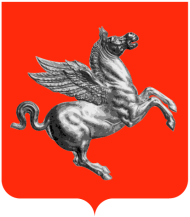 Documento di attestazione L’OIV presso il Consiglio regionale della Toscana, ai sensi dell’art. 14, c. 4, lett. g), del d.lgs. n. 150/2009 e delle delibere A.N.AC. (ex CIVIT) n.50/2013 e n.77/2013, ha effettuato la verifica sulla pubblicazione, sulla completezza, sull’aggiornamento e sull’apertura del formato di ciascun documento, dato ed informazione elencati nell’Allegato 1 – “Griglia di rilevazione al 31 dicembre 2013” della delibera n. 77/2013.L’OIV ha svolto gli accertamenti, tenendo anche conto dei risultati e degli elementi emersi dall’attività di controllo sull’assolvimento degli obblighi di pubblicazione svolta dal Responsabile della trasparenza ai sensi dell’art. 43, c. 1, del d.lgs. n. 33/2013.Sulla base di quanto sopra, l’OIV, ai sensi dell’art. 14, c. 4, lett. g), del d.lgs. n. 150/2009ATTESTAla veridicità* e l’attendibilità, alla data dell’attestazione, di quanto riportato nell’Allegato 1, rispetto a quanto pubblicato sul sito dell’amministrazione Consiglio regionale della Toscana.30 gennaio 2014									F.to prof. Fabio Donato									____________________									F.to dott.ssa Marta Barbieri									____________________									F.to dott. Attilio De Iulio									______________________________________________________*  Il concetto di veridicità è inteso qui come conformità tra quanto rilevato dall’OIV nell’Allegato 1 e quanto pubblicato sul sito istituzionale al momento dell’attestazione. 